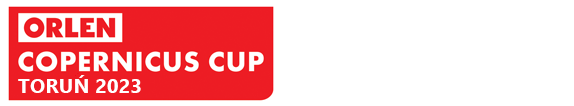 ORLEN Copernicus Cup Toruń 20238 lutegoKARTA ZGŁOSZENIOWA – KLUB KIBICANazwa (instytucji, stowarzyszenia, grupy, inne) :…………………………………………………………………………….……………………………………………………………………………………………………………Opiekun grupy:  ………………….……………..…………………………………………………………………................................................................Adres: …………………………………………………………………….............................................................................................................................Telefon: ……………………...................................................................................................................................................................................E-mail:…………………………………………………….................................................................................................................................................Liczba uczestników (min. 15 osób):Koszt 10 złotych od osobyPodpis.................................................................Zgłoszenia należy przesłać na adres: zgloszenia@copernicuscup.pl do dnia: 22 stycznia 2023 roku; decyduje kolejność zgłoszeń, liczba miejsc ograniczona!Przy zgłoszeniu proszę podać niezbędne dane do faktury (nazwa instytucji, pełen adres oraz NIP), którą wystawimy dla Państwa w celu opłacenia biletów.Kontakt: Kujawsko-Pomorski Związek Lekkiej Atletykiul. Gdańska 163, 85-613 Bydgoszcz